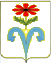 АДМИНИСТРАЦИЯ РУДЬЕВСКОГО СЕЛЬСКОГО ПОСЕЛЕНИЯ ОТРАДНЕНСКОГО РАЙОНА ПОСТАНОВЛЕНИЕот 19.05.2022							                       № 30с.РудьО внесении изменений в постановление администрации Подгорносинюхинского сельского поселения Отрадненского района от 28 июля 2015 года № 53 «Об утверждении административного регламента по предоставлению муниципальной услуги «Присвоение, изменение и аннулирование адресов» В соответствии со ст. 16  Федерального закона от 6 октября 2003 года № 131-ФЗ «Об общих принципах организации местного самоуправления в Российской Федерации», распоряжением Правительства Российской Федерации от 31 января 2017 года №147-р «Целевые модели упрощения процедур ведения бизнеса и повышения инвестиционной привлекательности субъектов Российской Федерации», в целях достижения целевых показателей региональной «дорожной карты»  п о с т а н о в л я ю: 1. Внести изменения в постановление администрации Подгорносинюхинского сельского поселения от 28 июля 2015 года № 53 «Об утверждении административного регламента по предоставлению муниципальной услуги    «Присвоение, изменение и аннулирование адресов»:«Решение о присвоении, изменении объекту адресации адреса или аннулировании его адреса, а так же решение об отказе в таком присвоении, изменении или аннулировании и внесению его в Федеральную информационную адресную систему, принимаются уполномоченным органом в срок не более чем 6 рабочих дней со дня поступления заявления».2. Общему отделу администрации Рудьевского сельского поселения (Покиндюковой) обнародовать настоящее постановление в установленном законом порядке и разместить на официальном сайте Рудьевского сельского поселения в сети Интернет http://adm-rud.ru.3. Контроль за выполнением настоящего постановления оставляю за собой.4. Постановление вступает в силу со дня его официального опубликования (обнародования).Глава Рудьевского сельского поселения Отрадненского района 					А.И.ЧакаловПроект подготовлен и внесен:И.о. начальника общего отдела					Н.И.Покиндюкова